Microsoft 365 Virtual Event Sample ChecklistEvent OverviewUse in your initial event intake and planning. Delete placeholder text and unused rows.Event Production TeamYour project team for this event. Add rows as needed. Consider creating a Team or Channel to coordinator work.Presenters and ModeratorsWhat room/system account are they using if onsite? Are remote participants gathering centrally? Event Agenda and Content NotesStore the final agenda in Office 365 and work from a single source of truth. Check in directly with your presenters and discuss exactly what they plan to present. Do not rely on assistances or intermediaries to accurately relay requirements.Live Event LinksPresenter ConfirmationAttendee InvitationTeams-Produced Live Event Decision PointsSettings you will need to make when you schedule a Live Event produced in Microsoft Teams External App or Device Live Event Decision PointsSettings you will need to make when you schedule a Live Event produced in with an external encoderEvent PlanningAdd or delete tasks as needed. Consider using Planner or Teams Tasks to coordinate across the event team.Appendix I: Practice Live EventYou can easily hold a practice Live Event with your event team. It will help you see what each role experiences and will prompt discussion on how you will manage the experience for your users.You will need at least four people:Organizer - Person who schedules the Teams Live Event. Also has Producer controls.Producer - Person who manages the Live Event stream, moderates Q&A. Also has Presenter controls.Presenter - Person who shares their video, audio, and desktop into the Live Event. Also moderates Q&AAttendee - Person who participates as an Attendee (Producer/Presenter can also Join as Attendee.)Live Event Training Videos - Each Person Should Watch (5 min)Video: Plan and Schedule a Live Event in Teams (2 min)Video: Produce a Live Event in Teams (1 min)Video: Attend a Live Events in Teams (45 secs)Video: Moderating a Q&A (1.5 min)Follow these steps to practice your Live EventGetting Started with Teams Live Events - Everyone (read)Schedule a live event - OrganizerInvite attendees - OrganizerProduce your live event - Producer, OrganizerPresent in your live event - Presenter, ProducerAttend a Live Event - AttendeeManage the recording and reports - Producer, OrganizerPractice TipsEvent Team - the Organize, Producer, and Presenter are the "event team" - when they join the Live Event, they will be in a Teams Meeting where they can talk and prep before the Producers starts the Live EventHave people try different roles and share what you are seeing - During the practice, describe what you are seeing to the other people. The UI is different for each role.Attendee Limitations - The Attendee person will not be able to talk or share video and can only interact via Q&A if the Organizer enabled it. Discuss how you will moderate Q&A in an actual event.Scheduling Dialog - When the Organizer schedules the Live Event in Teams, some of the settings may be hidden in the New Live Event dialog box. Scroll down on each pane to see them all.Internal DiscussionDiscuss how the practice event went.  Validate that what happened was what you were expecting.  Did the Live Event appear automatically on people's calendar? How did the Organizer get the invitation to everyone? Will you record your Live Event? Will you enable Transcription? Will someone need to be dedicated to moderating Q&A? How will you let each presenter know it is time to present? Should you invite your "talent" as Presenters or Producers?Appendix II: Office 365 Administrator (Teams Administrator)Live events enable anyone to create live and on-demand events that deliver compelling communications to employees, customers, and partners. Events use video and interactive discussion across Teams, Stream, or Yammer and can be as simple, or as sophisticated as needed. Up to 10,000 attendees can participate in real-time from anywhere, on any device, or catch up later with powerful AI features that unlock the content of the event recording.NOTE: To help support our customers, through October 1, 2020, Microsoft will enable custom events for as many as 100,000 attendees though our live events assistance program (below).OverviewLive Events Across Microsoft 365 in Yammer, Teams, and Stream (Comparison table)Live Event Assistance (request assistance from Microsoft, free during preview)Teams Academy: Video: https://aka.ms/teams-live-events-session, Deck: https://aka.ms/teams-live-events-deckMicrosoft Ignite 2019: Host Large Scale Town Halls (recorded session)NetworkingHow to quickly optimize Office 365 traffic for remote staff (VPN split tunneling)Prepare your organization's network for Teams (general)Make sure all endpoints are reachable in your network (ensure endpoints are white listed and accessible to viewers) Microsoft Stream video delivery overview (for events produced with an external app or device)eCDN: Set up a Video Distribution Solution for Teams-Produced Events (eCDN configuration for Teams production)eCDN: Scale Video Deliver and Monitor Network Traffic (eCDN configuration for external encoder production)Configuration - Teams-Live EventsPlan for Teams Live Events: Licenses needed to create/schedule live events, Who can watch live eventsAssign Office 365 Licenses to Users (Teams license is automatically assigned)Manage End User Access to Teams (optional, granular control of Teams license)Set up Live Events policies in Teams (controls who can hold Live Events and features enabled)Configure Live Events Settings in Teams (connect Live Events to SDN/eCDN provider)Configuration - Stream Live EventsEnable Microsoft StreamAdministration controls for Microsoft Stream live eventsConfiguration - Yammer Live EventsEnforce Office 365 Identity for Yammer Users (Office 365 identity must be enabled in Yammer for Live Events)Configure Office 365 Connected Yammer Groups (Only O365-connected groups can host a Live Event)Manage a Group in Yammer (read to understand the Yammer Group Admin role)Event Name[official event title that will be used everywhere]Event Description[2-3 sentence summary of the event]Event DateEvent TimeEvent Goals1.2.3.Target AudienceWhat is the profile of a typical attendee? Has this event ever been digital before?Have we asked them for their expectations?What are the outcomes/next steps we want them to take?Executive Sponsor[who has organizational resources/authority to assist]Action Items[what actions will attendees take next after the event]Post-Event Content[where is content to be posted? How will people access it?]Event Promotion[how will we tell people about the event?][do we need a formal registration][are there rules/policies on who can attend]Event Location[Which app will you use to schedule and host the Live Event? See our decision tree.]Teams - Live Event will be hosted and viewable in Teams Yammer - Live Event will be hosted in a Yammer Group with an event page/conversationStream - Live Event will be hosted in Stream in embeddable Stream playerRolePersonMobile PhoneEmailExecutive Sponsor[A leader with a special and unique interest in the education or insights of the audience]Organizer[Event host and team coordinator. Create the event, set permissions, curate event links]Producer[Responsible for starting and stopping the live event, queuing content, back channel chat. This could also be the Organizer. ]Presenter(s)[Responsible for content and commentary. They can present audio, video, and share their screen with the attendees.]Moderator[Moderator to help facilitate Teams Q&A or Yammer Conversation in the Live Event. In Teams should be a person in the meeting Organizer or Presenter role, in Yammer should be a Group Admin.]IT Contact[Ensures network and service health in advance of your event. Routes support requests]RoomPresenter or ModeratorLocationAccount UsedMobile Phone[room][name][room/home office][account]@organization.com[room][name][room/home office][account]@organization.com[room][name][room/home office][account]@organization.com[room][name][room/home office][account]@organization.comTimeLengthTopicPresenter(s)A/V Requirements, Other Noteshh:mm[min][topic][presenter][video, demo, other]hh:mm[min][topic][presenter][video, demo, other]hh:mm[min][topic][presenter][video, demo, other]hh:mm[min][topic][presenter][video, demo, other]hh:mm[min][topic][presenter][video, demo, other]Resources for Town HallURL or LinkNotesAttendee - Attendee Link[https://teams-url-or-short-url] [List here so you are not scrambling in Outlook/ Teams to find the link right before the event. Best Practice: Use a  URL shortener/redirector for the attendee link.]Presenter - Teams Meeting[https://teams-url-or-short-url]Conference: [###.###.####]Conference ID: [######][List here so you are not scrambling to find the link or conference bridge right before the event][DO NOT FORWARD - Remind presenters not to forward to anyone not on the event team]Event Team - Backchannel[https://teams-url-or-short-url]Back channel for Event Team to use for discussion during event. Can use the Chat in Teams Live Events. Important to define communications channels in advance.Ingest URL[rtmp://ingest-url-for-encoder][RTMP Stream endpoint URL for External Encoder to connect to. Remove this row if not using.]Sample Confirmation Communication - Remind your presenters not to forward to attendeesTown Hall MeetingThank you for presenting at the upcoming Town Hall. If you are presenting from a company office, make sure you coordinate with the site moderator for your location, so they are prepared for you to present. Let us know if you will be presenting from someone else’s computer or a room system.Presenter Information Only - DO NOT FORWARDJoin in Microsoft Teams: [https://teams-url-or-short-url]Conference Number: [###.###.####]Conference ID: [######]Next StepsComplete your Slide Presentation Here by [dd] [hh:mm] [a.m./p.m.]Let us know if you will be presenting using anything other than your own computer in Microsoft TeamsAttend the Presenter Check-In Call at [dd] [hh:mm] [a.m./p.m.] Sample Confirmation Communication -Consider using a URL Redirector for the Join Meeting linkTown Hall MeetingPlease join us for the upcoming All-Hands meeting.Date: [mmm] [dd] [yyyy]Time: [xx:xx am - xx:xx pm]Join the Live Event: [https://teams-url-or-short-url]Instructions: How to attend a live event in Microsoft TeamsOffice Locations and Site ModeratorsIn the office? Please join your local team to watch the Live Event together in the room below.Live Event PermissionsPeople and Groups - Specific people, contact groups, or Office 365 groups you nameOrg-wide - Everyone in the organization can watch the live eventPublic - Attendees outside your org, anonymous join, only for Teams-Produced eventsAttendee RecordingYes/No (attendees can watch the recording on demand for 180 days)Closed CaptionsYes/No (Captions are available to event participants)Attendee Q&AYes/No (attendees can interact with producers and presenters in a moderated Q&A)Attendee ReportYes/No (You can download a report that tracks attendee participation)Customer Support URLURL if attendees click “help” during event (default is https://support.office.com/)Attendee RecordingEvents produced with an external encoder are automatically recorded. Attendees can watch the event on demand until the recording is explicitly deleted in Microsoft Stream.CaptionsYes/No (captions are available to event participants)Attendee Q&AYes/No (Teams-hosted only - attendees can interact in a moderated Q&A)T-MinusChecklist - Content/Meeting Moderation/AV/Live Event4 WeeksAll: Read https://resources.techcommunity.microsoft.com/live-eventsAll: Watch https://youtu.be/8EzIsTaJWb8 (1 minute)Business Objectives/Outcomes Event justification—one or two sentencesEvent Budget – Graphics, production staff, digital give-away’s or other itemsEvent Team Identified - Consider a Microsoft Team to coordinateEvent Team Collaboration Space (Teams, SharePoint, Outlook) - Agree on collaboration toolEvent Team Meeting Schedule – Agree on frequency and attendees of key meetingsTechnical Readiness – Ensure network, services, devices and cameras are preparedEvent Communications – Define communications plan for team, stakeholders, presenters and attendees.  Define key channels.  Consider using SharePoint for key information.Presenter Confirmation - Confirm presenters. Confirm timelines. Confirm content expectations. Encourage use of audience engagement tools to increase attendee satisfactionBegin Working on Content - Use placeholder content, communicate to speakers where it is stored.Schedule Live Event - Schedule using settings determined aboveSecure Short URL - Consider a URL shortener/redirector, with appropriate brandingShare Event Links - Send Join and Attendee links2 WeeksPresenter Best Practices Training - Test/Confirm the Following (Just run down the list with them):Video - Have presenters practice positioning their webcam so they are in frame, well illuminatedAudio - Ensure presenters are using high quality audio devices and know how to configure in TeamsAudio - Have presenters practice positioning their audio device for optimal clarityAudio - Validate if anyone will be calling in.  Remind them to use #6 to mute/unmuteAudio - Have presenters practice using mute.  Remind them they must unmute themselvesConnectivity - Remind presenters to use a wired connection, not wireless, when possibleConnectivity - Remind presenters to test bandwidth (e.g. www.speedtest.net), 1.5 Mbps neededContent - Validate how you’ll share content: Each presenter sharing, or one PC showing slidesContent - Have each presenter practice sharing their screen if you will switch back and forthContent -  Have presenter practice advancing slides, using slideshow remote (if in person)Q&A - Confirm presenters understand moderated Q&A is how they will interact with audienceQ&A - Confirm presenters understand questions may take 15-20 seconds to come over (ask early)Attire - Confirm presenter will not wear striped or checkered clothing patters that cause aliasingNotifications - Confirm presenter knows Focus Assist in Windows 10/Do Not Disturb on MacPractice Live Event - See the instructions in the appendix1 WeekPresenter Checkpoint CallReview agendaRemind of content deadlines, remind to work from content repository (don’t email attachments!)Discuss event moderation, Q&A procedures, if a presenter will help moderateEvent Team Checkpoint CallEnsure moderators have appropriate event permissions (producer, presenter)Stage boilerplate announcements, answers, links in a text file (to drop into Q&A as needed)Event Communications – Send reminders to presenters and attendeesContent Computer (confirm for each presenter or the “podium computer” in common venue)Provision “podium computer” (event laptop, venue computer, etc.) if presenters centrally locatedSign in using the Teams credentials to be used during the Live Event (e.g. user or system account)Run Windows Update, apply any needed updates; pause updates for seven daysPower Plan set to High Performance, Turn Off Display set to NeverSync the collaboration repository (Teams, SharePoint) document libraryEncoder Connection (External App/Device Produced Event)Connect encoder to the Ingest URLs, verify RTMP settings are correct Do not start the event!3 DaysEvent Team Update - Check in call, add any final presenters/producers to the Event TeamAgenda Final - Update and finalize the agendaContent Update - Confirm status, deadline, submission.  Validate if you’ll consolidate slide decks.  Event Communications – Send reminders to presenters and attendeesPresenter Update - Send/share presenter confirmation.  Address questions/concerns. Consider hosting “Office Hours” for presenters and moderators. Presenter/Content Computer - Verify content sync1 DayContent Final - Finalize deck(s), demos.  Ensure content is synchronizing to Content Computer.Content Test - Test deck animations, transitions. Check fonts.  Embed linked videos.Content Consolidated - Merge into single deck, if appropriate.Q & A Moderator - Pre-stage posts (in OneNote, Notepad, Word, etc.) for Q&A or YammerIcebreakers and Conversation startersLinks to content after event, Anticipated answersEvent Communications - Share event reminder via Intranet, Email, Yammer, Teams etc.Presenter/Content Computer - Pause Updates, enable Focus Assist, check Power Plan, clear Desktop.Presenter Update - Send/share presenter confirmation.  Remind to join early.Encoder Connection - (if using) Test external encoder RTMP connection again 1 hourEvent Team Join Live Event Sound checks, video check before presenters arrive on the callDo not start the event!Encoder Connection (External App or Device Produced Event)Connect encoder to the Ingest URLs, verify RTMP settings are correct Do not start the event!Complete Room Preparation - If Presenting from Central Location e.g. an auditoriumRoom A/V System Powered On, Tested. Power on A/V, warm up projector, display routingHeadset/Microphone Setup - Prep/test mikes, replace batteries, position speaker phonesTeams Room System - Join the Live Event (if using a TRS).   Do not start the event!Content Computer SetupOpen PowerPoint deck locallyEnsure laptop has a wired Ethernet connection and can get to the InternetJoin Live Event (Do not start the event!)Close any unneeded applications and services30 MinutesPresenters Join Live EventSound check, video checkRemind to come off mute when speakingRemind how Q&A will workTest content sharingClose any unneeded applications and servicesPre-FlightTeams Live Event Pre-FlightPresenter/Podium Computer. Click Share > Share desktop if sharing contentQueue Content. Set Live event video on opening slide or first speaker’s webcamQueue to Live. Producers send the preview que to the live preview in TeamsExternal App or Device Pre-FlightTitle Card. Stage title card, bumper slide, intro video in the encoderOtherLive Event Viewing. Onsite moderators should set player to Full Screen for local audience.Final Sound and Webcam Check - Check webcams.   Ask each presenter for a sound check.Go/No Go - Confirm Producers/Moderators/Speakers are readyStart - Click Start, go live in Live EventWelcome and Intros - Moderator or first speaker welcome and housekeeping.Teams Q&A or Yammer - Moderator post a “welcome” message into the discussionEveryone - Contribute/assist moderator with Yammer Conversation or Teams Q&ALiveProducer - Stage Video/Content View, Send Live, update as neededProducer - Monitor Live Event call quality statusPresenters - Share Desktop if appropriate, ask for questions just prior (15 seconds) to Q&APresenters - Remember to unmute (Teams-produced event)Moderator - Encourage engagement. Reminder how to participate in Teams Q&A or Yammer.
Post links and resources as they are mentioned. Leverage prepared content.WrapModerator - Add "Thanks for Joining Us" to Q&A or Yammer. Thank everyone verballyModerator - Post link to follow-up content.Producer - End EventPost EventModerator - Escalate any unanswered Q&A to presenters as needed. Coordinate with Organizer.Organizer - Manage event recording and accessOrganizer – Gather event attendee data. Download attendee and Q&A reports.  Organizer – Send post event communications to Stakeholder/sponsors with event performance and highlightsPresenters to thank them for participatingAttendees with calls to action for further engagement including on-demand contentRest.Document ContributorsPrimary author:  Nick Stillings, Sr. Customer Success ManagerAdditional Contributions:  Karuana Gatimu, Principle PM Manager, Microsoft Teams EngineeringFor more information on virtual events and driving adoption of Microsoft services visit https://adoption.microsoft.com 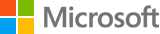 